Tell Us Your StoryDepartment of Social Services is gathering success stories from providers (such as Community Colleges, Community Action Agencies, etc.) and participants to share. These stories encourage others in similar situations to take advantage of these opportunities and understand the powerful impact to lives and families. If you have a story to share, please complete the information.Name of person who found success through the program: Date of birth of successful person: Current zip code of successful person: Name of program:  Program location: Story submitted by: Individual to contact with questions: We may contact you for more information or clarification. Do you want us to contact you by phone or email? Phone Number: Email:  Feel free to include as many details as you would like to. You don’t have to answer all of the questions if you don’t want to, but it helps us tell your story. More is better as the story paints a picture – and then we will also want a picture or a video. If this is being completed by someone other than the participant, the answers need to be from the participant.How were things before the program? Do you have kids or other people in your life you would like to tell us about? 	If yes, who/what? When did you start the program? How did you hear about the program? What motivated you to start the program? What did you do in the program? Did you get any certificates, diplomas, or  training? If yes, what kind? How was the program? Are you still in the program? If yes, when do you expect to finish the program? If no, what date did you finish the program? Who helped you? How did they help you? What type of help did you get? How did this change your future or future plans? Has anyone in your life noticed a change or difference since you started the program?  	If yes, please tell us more. 	If no, move to next question	Did you get a job?  If yes, Where are you working? How often are you paid? 	Do you make more money now than you did before? If you make more now, how does this new income help you better support yourself and/or your family? Do you get benefits? 	If yes, what type of benefits?  Were you working before?  	If yes, where were you working?               Why don’t you work there anymore?               How often were you paid?               Did you get benefits? If yes, what type of benefits? Is there anything else you would like us to know?Thank you for taking your time to share your success with us and giving others hope for their future through your story.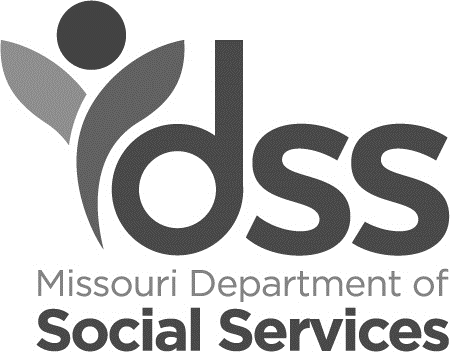 I give permission to the Department of Social Services, to obtain and use my photograph and/or interview for publication.  My signature below indicates that I understand that my name may appear with my photograph or within a written article or video segment.__________________________________________Print Name__________________________________________Signature__________________________________________Dateauxiliary aids and services are available upon request to individuals with disabilitiesTDD / TTY: 800-735-2966RELAY MISSOURI: 711Missouri Department of Social Services is an Equal Opportunity Employer/Program. 